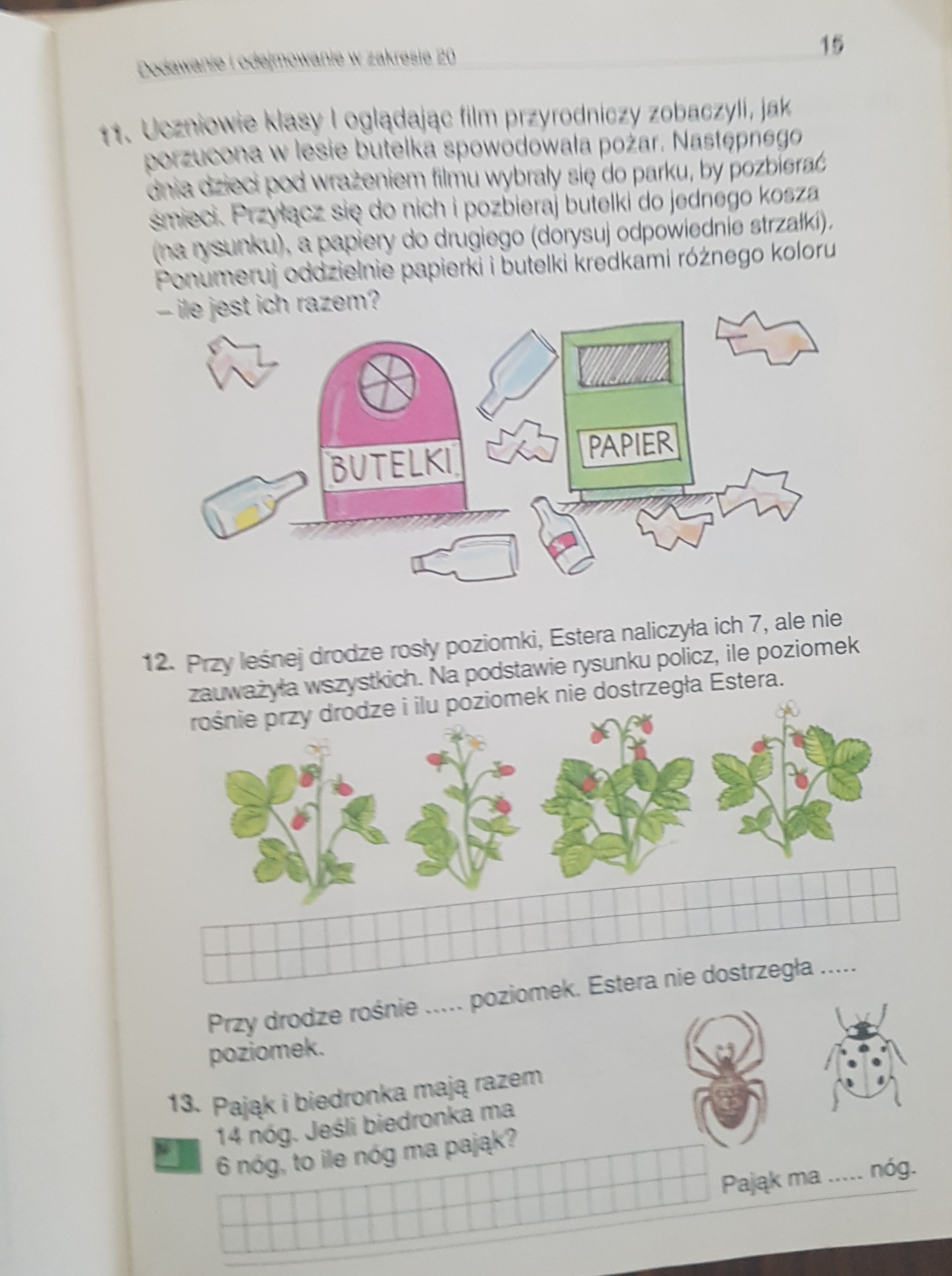 Rozwiąż  rebusy: